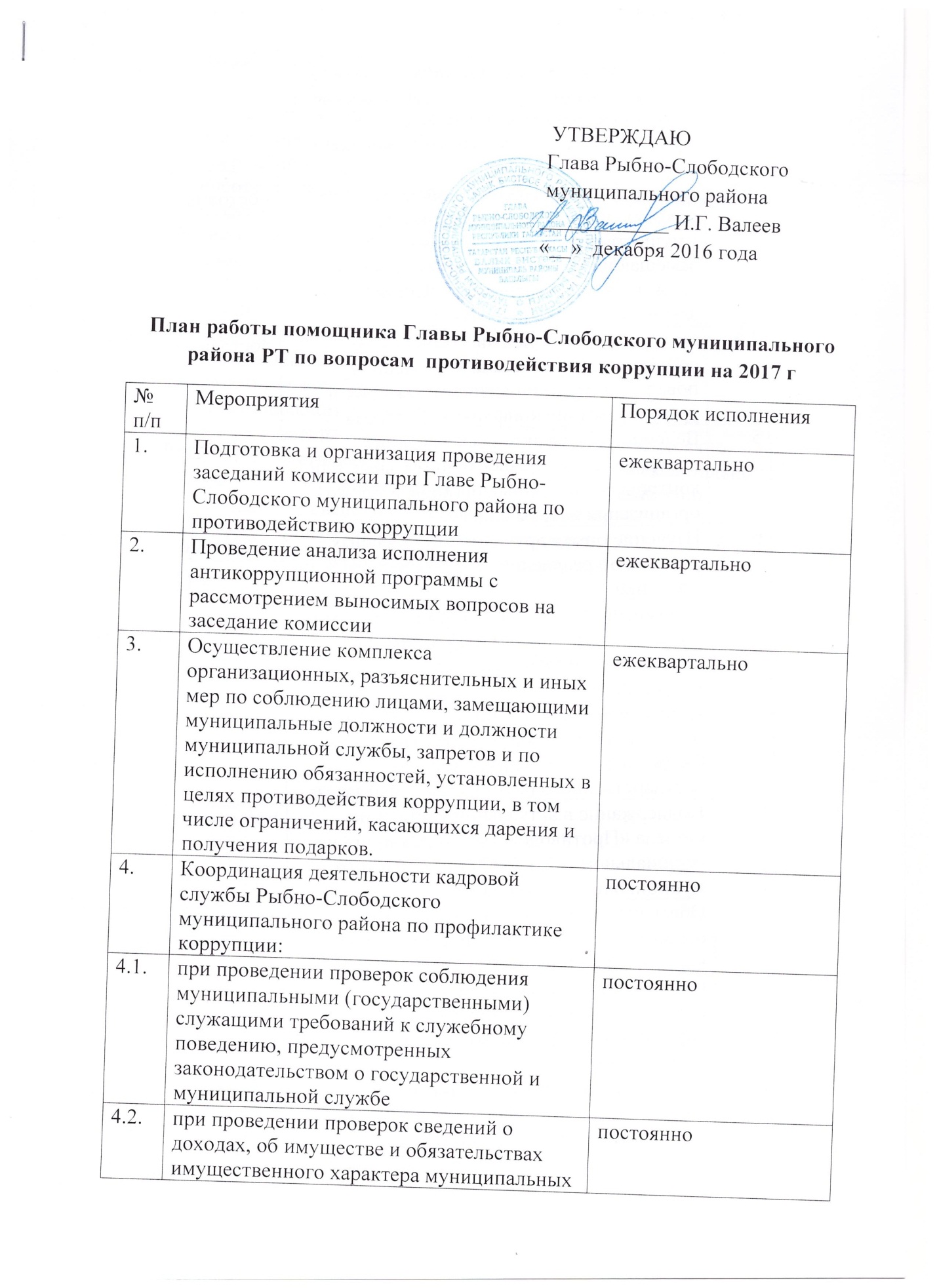 Секретарь Комиссии                                       Гарифуллин Р.Р.4.3.при размещении на сайте района сведений о доходах, имуществе и обязанностях имущественного характера лиц, замещающих должности муниципальных служащих  в соответствии с действующим законодательством.постоянно4.4.при организации работы комиссий по соблюдению требований к служебному поведению муниципальных служащих и урегулированию конфликта интересовпостоянно5.Ведение реестра актов реагирования, поступающих от правоохранительных или контрольно-надзорных органов, а так же организация работы с ними.ежемесячно6.Изучение опыта других муниципальных районов по реализации антикоррупционной политикипостоянно7.Взаимодействие с   правоохранительными и контрольно-надзорными органами по вопросам антикоррупционной направленности.постоянно8.Взаимодействие с контрольно-надзорными органами по контролю за расходованием бюджетных средств, размещению государственного (муниципального) заказа.постоянно9.Поддержание в актуальном состоянии раздела «Противодействие коррупции» на официальном сайте Рыбно-Слободского муниципального района РТпостоянно10.Обеспечение приема, учета и анализа обращений граждан, содержащих вопросы коррупционной направленности, поступающих посредством специализированных ящиков «Для обращений граждан по вопросам коррупции»постоянно11.Учет и регистрация поступающих обращений по телефону «горячей линии»постоянно12.Подготовка плана мероприятий приуроченных  к Международному дню борьбы с коррупцией, контроль его исполнением.ноябрь 13.Проведение мероприятий приуроченных к Международному дню борьбы с коррупцией.ноябрь-декабрь 14.Работа со средствами массовой информации в сфере освещения антикоррупционной деятельности органов местного самоуправления Рыбно-Слободского муниципального района РТ.постоянно15.Организация проведения анкетирования различных категорий граждан по вопросам противодействия и профилактики коррупции в Рыбно-Слободском муниципальном районе РТв течение года16.Предоставление отчетов по противодействию коррупции в Управление Президента РТ, Минюста РТ, подготовка и направление сведений о противодействии коррупционным проявлениям в Комитет по социально-экономическому мониторингу РТежемесячноежеквартальноежегодно